ANNEX JDESIGN OF NEGOSYO SA KARITON (NEGO-KART)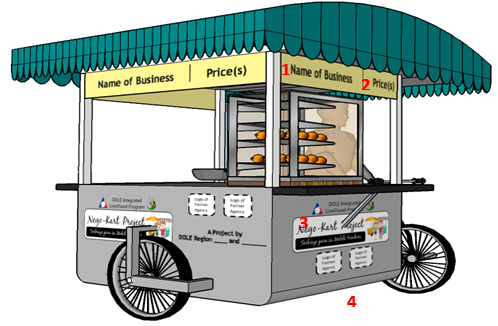 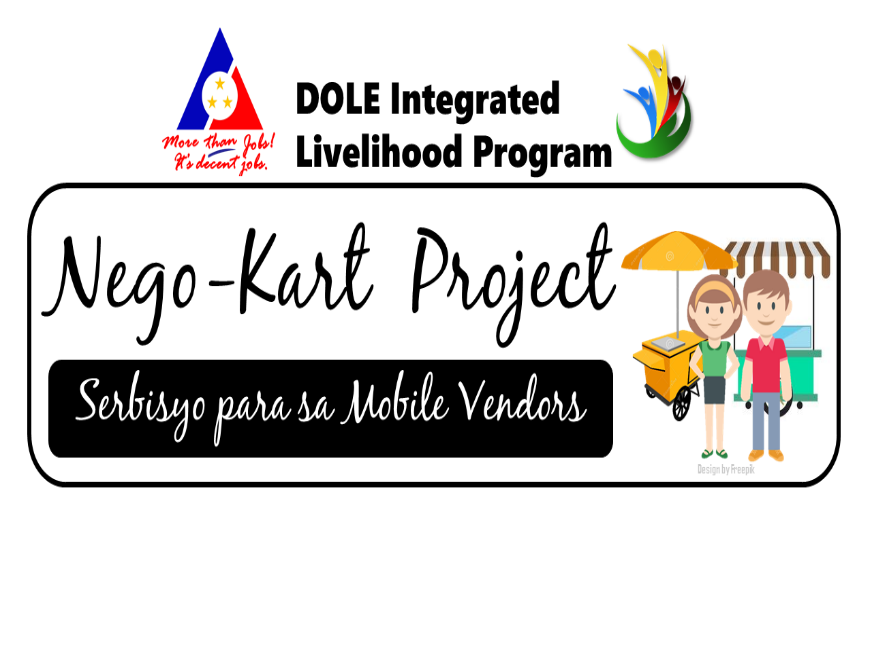 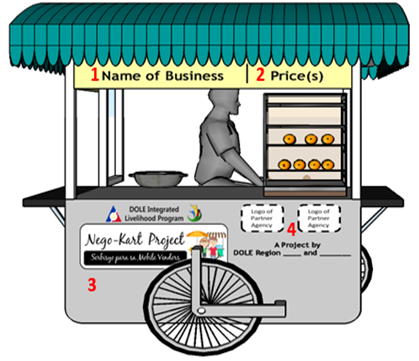 